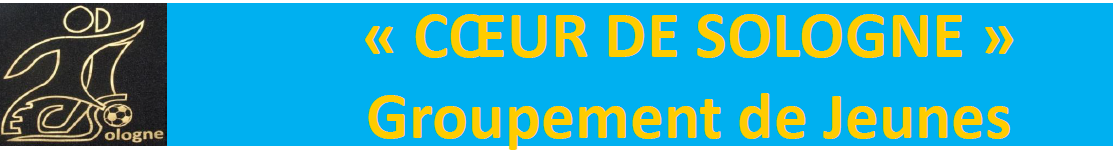 CALENDRIER PHASE 2POUR TOUTES QUESTIONS RELATIVES AUX CONVOCATIONS, SE REFERER AUX EDUCATEURS CORRESPONDANT AU GROUPE DE VOTRE ENFANT. 										Les horaires de convocation pour les différents matchs, vous seront communiqués : soit lors des entrainements, soit par SMS, soit par MAIL. Merci de respecter ces horaires.						 A CE CALENDRIER, PEUVENT S'AJOUTER DES MATCHS DE COUPE ET DES TOURNOIS.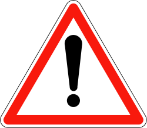 group-coeursologne.footeo.comGroupes U 11 2016-2017 :Votre enfant peut être appelé dans l’une ou autre équipe par SMS pour combler les absences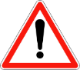 Un joueur peut changer de groupe dans le but de le faire jouer à son niveau et en fonction de sa progressionNIVEAU 1DEBUT MATCHNIVEAU 2DEBUT MATCH04 FévrierChaussée ASJ 1  /  CDS 114 hCDS 2 / Vnc foot 214 h 3004 MarsCDS 1  /  Chatillon ASFC 1 14 h 30Exempt / CDS 211 MarsMont/Bracieux  /  CDS 1 14 h 30CDS 2 / Billy U.S 214 h 3018 MarsMRMR25MarsCOUPE???COUPE???01 AvrilC.M.S.R  /  CDS 114 h 30CDS 2 / Romo SO 314 h 3029AvrilCDS 1  /  Chat/Lang/Men 1 14 h 30Pruniers US 2 / CDS214 h 3006 MaiSelles St. Denis  /  CDS 114 h 30CDS 2 / Contres AS 314 h 3007/MaiTOURNOI FCVO9 H 00TOURNOI FCVO9 h 0013 MaiFINALE DE COUPE???FINALE DE COUPE???20 MaiCDS 1  /  Contres A.S 114 h 30Romo SRC 2 / CDS 214 h 3027 MaiMRMR03 ET 04 JuinTOURNOI CHITNEY CELETTES8 H 30TOURNOI LES BORDES8 h 3017 juinTOURNOI CDS9 h 00TOURNOI CDS9 h 00EDUCATEURS RESPONSABLE EQUIPEEQUIPE 1EQUIPE 2EDUCATEURS RESPONSABLE EQUIPEAgoutin Cyril (06.71.62.93.98) Machuret Christophe (06.86.53.51.16)Machard Fabrice (06.81.45.72.07Benet Nicolas (06.20.51.20.26)Richter Franck (06.47.16.83.19)Machuret Christophe (06.86.53.51.16)MATCH A DOMICILECDS 1  à VouzonCDS 2  à VouzonGROUPE 1GROUPE 1GROUPE 2GROUPE 2AGOUTIN NathanVouzonBAUMGARTH NoaLamotte BIZON Noa Lamotte BENET AbanVouzon BOYER TomSt ViâtreBOISSOT EthanLamotteGANGNEUX AlexioVouzonCHOUABI HamzaNouanGARRIDO AntoineVouzon CORNUAULT MathéoVouzon MACHARD MaxanceVouzon CUIOC MathisVouzonMILLET EnzoLamotteGABORIT GaëlLamotteMUMBASIC SelimLamotte GALTIER YanisNouanPASQUIER DiegoSt ViâtreGODEFROID ClémentLamottePIED ArthurLamotteDOUAIRE YanisLamotte LEMOINE ManilleLamotteHENRY NicolasLamotteLEOPOLDINO PaulLamotteNEGRIT LilianLamotteMETIVIER ThibaultSt ViâtrePERRONI MatiuVouzonPOMME MathysVouzonRICHTER PierreLamotteSIMON MathéoNouanNéoTOTAL JOUEURS : 11TOTAL JOUEURS : 11TOTAL JOUEURS : 18TOTAL JOUEURS : 18GROUPESLIEU DS MATCHSRESPONSABLES D’EQUIPESGROUPE 1VOUZONAgoutin Cyril (06.71.62.93.98) gère les convocationsMachuret Christophe (06.86.53.51.16)Machard Fabrice (06.81.45.72.07)GROUPE 2VOUZONRichter Franck (06.47.16.83.19) gère les convocationsBenet Nicolas (06.20.51.20.26)Machuret Christophe (06.86.53.51.16)